كيف تستخدم هذا النموذج : إسفط الجانب الموجود فيه الكلمات الإنجليزية إلى الخلف ( لأنه تم إدراجها للتذكير فقط )  حاول تكتب معنى الكلمات العربية بالإنجليزية دون أن تشاهدها  كذلك حاول التدرب على نطقها بالإنجليزية كما سمعتها في الموقع 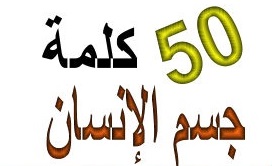   إختبار  تحريري  إختبار  تحريري  إختبار  تحريري كتابة الكلمات الإنجليزية  مع التدرب على لفظها  كتابة الكلمات الإنجليزية  مع التدرب على لفظها  كتابة الكلمات الإنجليزية  مع التدرب على لفظها عددالكلمةإكتب المعنى بالإنجليزيEnglish1جسم Body2رأس head3شعرhair4وجهFace5خد cheek6أنف nose7أذن ear8فم Mouth9أسنان teeth10سن tooth11شفة lip12ذقنchin13لسان Tongue14رقبة neck15شارب mustache16لحية beard17فك jaw18جبهة foreheadعددالكلمةإكتب المعنى بالإنجليزيEnglish19جمجمةSkull20هيكل عظمي Skeleton21عين Eye22جفن eyelid23كتفshoulder24ذراع arm25كوع elbow26يد hand27كف Palm28قدم Foot29إصبع  finger30أمرأة woman31رجل - رجال man - men32ظفر nail33صدر chest34كبد liver35ظهر Back36جنب side37بطن Belly38فخذ thigh39ركبة knee40ساق leg41قلب heart42رئة lung43عظم bone44جلدskin45لحم Meat46دم blood47دموعtears48النظر look49السمع hearing50ذوق taste  للمزيد من الكلمات والإختبارات  الرجاء زيارة موقع ( المساعد في حفظ الكلمات الإنجليزية ) على العنوان التالي: https://vf0.me/eng/